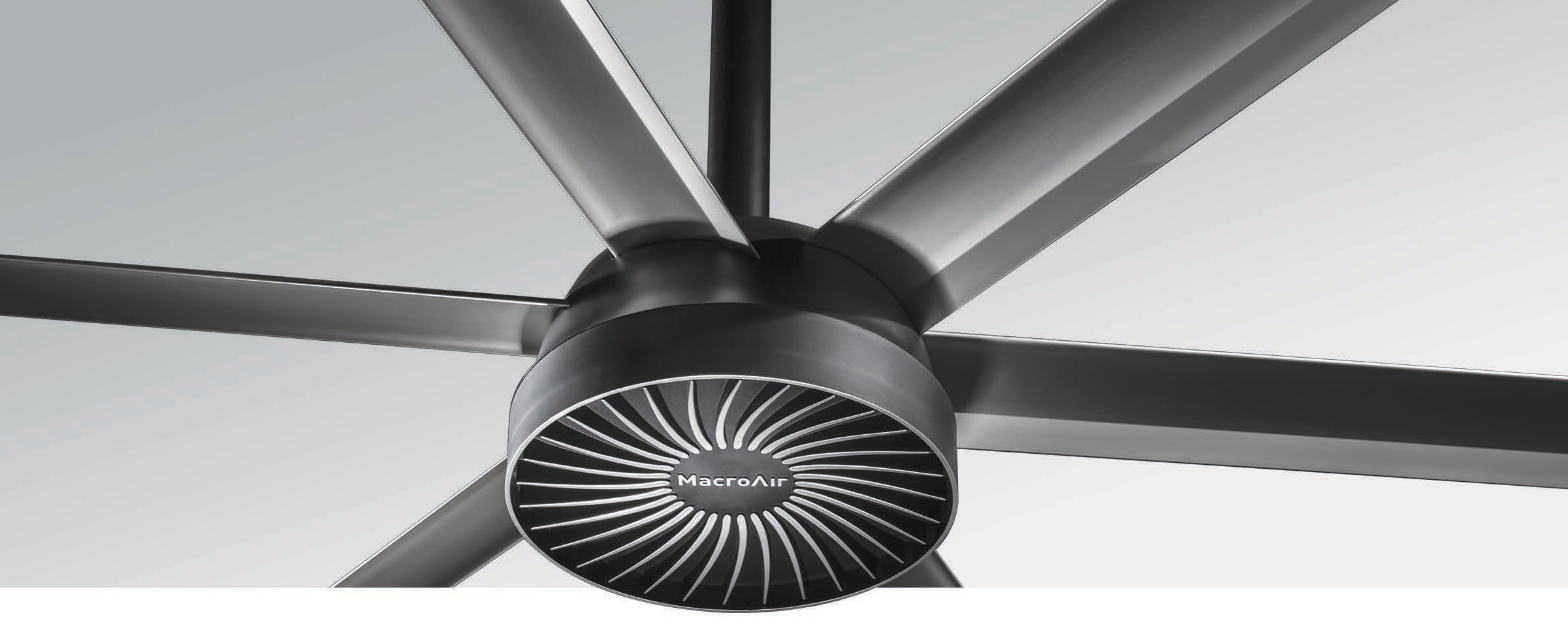 Small Space SolutionIdeal for ceiling heights as low as 12 ft, the AirVolution-D 370 is remarkably quiet. Its next generation motor design eliminates the gearbox, resulting in reduced noise, zero maintenance, and easy installation. Sleek looks and custom color options add to its appeal, allowing it to blend with any setting. For small spaces like oﬃces, restaurants and lobbies, the AirVolution-D 370 is a perfect fit.Key SpecsAirfoil sizes 6 to 12 ft. integrate into any small space.Airfoils also available in black and oak woodgrain.On-board AirBrain optimizes motor control.No gearbox means quiet operation and no maintenance.Wash Down Duty rated for indoor/outdoor use.Backed by a 50,000-hour-warranty.Touchscreen Remote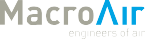 20 speed settings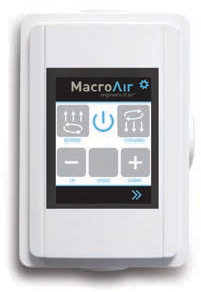 Forward and reverseIntegrated warranty hour counterWarrantyStandard 50,000-hour non- prorated warranty on parts and components. Plus a1-year warranty on labor.Mounting DimensionsIllustration shown with standard extension: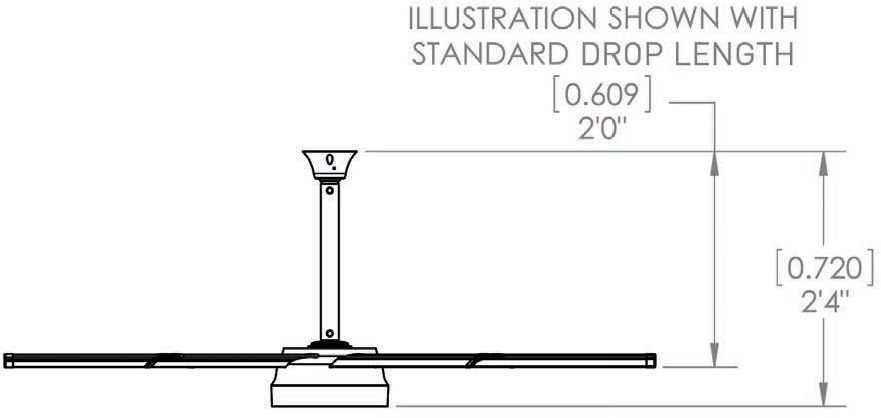 AirVolution-D 370Basic SpecificationsHVLS Fans byTM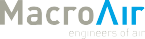 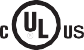 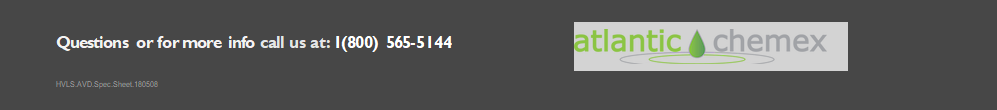 Airfoil (Blade) Diameter6 ft.8 ft.10 ft.12 ft.Airfoil Style4.5 inch Extruded Anodized Aluminum Airfoils4.5 inch Extruded Anodized Aluminum Airfoils4.5 inch Extruded Anodized Aluminum Airfoils4.5 inch Extruded Anodized Aluminum AirfoilsNumber of Airfoils6666PerformancePerformancePerformancePerformancePerformanceMax Speed140 RPM140 RPM93.5 RPM65.2 RPMRecommended Spacing *28 ft.36 ft.40 ft.48 ft.Sound Level dBA at Max Speed * *40484441Hanging RequirementsHanging RequirementsHanging RequirementsHanging RequirementsHanging RequirementsHanging Weight52 lbs.59 lbs65 lbs74 lbsMax Torque4 lbf/ft10 lbf/ft10 lbf/ft11 lbf/ftMax Thrust in Reverse2 lbs3 lbs4 lbs4 lbsMotor & Drive TrainMotor & Drive TrainMotor & Drive TrainMotor & Drive TrainMotor & Drive TrainMotor TypeGearless Direct DriveGearless Direct DriveGearless Direct DriveGearless Direct DriveEquivalent Horsepower Rating0.25 HP0.25 HP0.25 HP0.25 HPOperating Temp Range16ºF (-10ºC) – 122ºF (50ºC)16ºF (-10ºC) – 122ºF (50ºC)16ºF (-10ºC) – 122ºF (50ºC)16ºF (-10ºC) – 122ºF (50ºC)Max Amp Draw / Recommended FuseMax Amp Draw / Recommended FuseMax Amp Draw / Recommended FuseMax Amp Draw / Recommended FuseMax Amp Draw / Recommended Fuse110 VAC 1-Phase1.5A / 55.9A / 103.8A / 52.0A / 5120 VAC 1-Phase1.4A / 55.4A / 103.5A / 51.8A / 5208 VAC 1-Phase0.8A / 53.1A / 52.0A / 51.0A / 5Power & ControlsPower & ControlsPower & ControlsPower & ControlsPower & ControlsPower Source LowSingle Phase (110 or 220) VAC +/-5%Single Phase (110 or 220) VAC +/-5%Single Phase (110 or 220) VAC +/-5%Single Phase (110 or 220) VAC +/-5%Control OptionsDigital Touchpad Standard, MacroAir Controller 4, 10, 20, 30, AirLynk – BacNet/LonWorksDigital Touchpad Standard, MacroAir Controller 4, 10, 20, 30, AirLynk – BacNet/LonWorksDigital Touchpad Standard, MacroAir Controller 4, 10, 20, 30, AirLynk – BacNet/LonWorksDigital Touchpad Standard, MacroAir Controller 4, 10, 20, 30, AirLynk – BacNet/LonWorksInstallationInstallationInstallationInstallationInstallationMounting HardwareRapid Mount CommercialRapid Mount CommercialRapid Mount CommercialRapid Mount CommercialDrop LengthIn addition to the standard drop length supplied, optional drop lengths are available in 1 inch increments.Total drop lengths 5 feet and greater require Fixed Angle Mount with guy wires.In addition to the standard drop length supplied, optional drop lengths are available in 1 inch increments.Total drop lengths 5 feet and greater require Fixed Angle Mount with guy wires.In addition to the standard drop length supplied, optional drop lengths are available in 1 inch increments.Total drop lengths 5 feet and greater require Fixed Angle Mount with guy wires.In addition to the standard drop length supplied, optional drop lengths are available in 1 inch increments.Total drop lengths 5 feet and greater require Fixed Angle Mount with guy wires.Ratings & ComplianceRatings & ComplianceRatings & ComplianceRatings & ComplianceRatings & ComplianceFire and SprinklerNFPA CompliantNFPA CompliantNFPA CompliantNFPA CompliantWash Down Duty RatingRated for outdoor use.Rated for outdoor use.Rated for outdoor use.Rated for outdoor use.CertificationsUL 507, CEUL 507, CEUL 507, CEUL 507, CE